Arbeitsblatt 2									9. KlassenLies den Text und beantworte die Fragen! (Lehrbuch Seite 19)Sie heißen Rudolf und Bettina. Rudolf ist sechzehn	und Bettina ist	 fünfzehn Jahre alt. Rudolf kommt aus der Schweiz und Bettina kommt aus Österreich. Sie wohnen in Köln. Sie sind Freunde. Sie sind in der Klasse 9/B. Rudolf ist Schweizer. Er spricht Deutsch und Französisch. Bettina ist Österreicherin. Sie spricht Deutsch und Englisch. Sie lernenTürkisch.Wie heiβen Sie?				______________________________________________Wie alt ist Bettina?			______________________________________________Woher kommt Rudolf?			______________________________________________Welche Sprache spricht Bettina?	______________________________________________Welche Sprache spricht Rudolf?		______________________________________________Welche Sprache lernen sie?		______________________________________________Welche Nationaliät ist Rudolft?		______________________________________________Welche Nationaliät ist Rudolft?		______________________________________________ Beschreibe das Mädchen!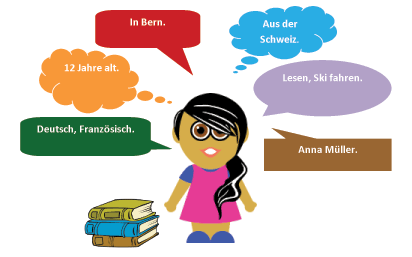 ________________________________________________________________________________________________________________________________________________________________________________________________________________________________________________________________________________________________________________________________________________________________________________________________ Ordne zu!Konjugiere die Verben!Ich ________________ aus der Türkei. (kommen)Ali ________________ Französisch. (lernen)Wie ______________ Sie? (heiβen)______________ du Metin? (sein)Wir _______________ in Trabzon. (wohnen)Anna ______________ in München. (leben)_______________ du gern Tischtennis? (spielen) ___________________ Sie bitte? (buchstabieren)Welche Sprache ______________ er? (sprechen) Sie ___________ Ayse. (sein)Wie geht es dir?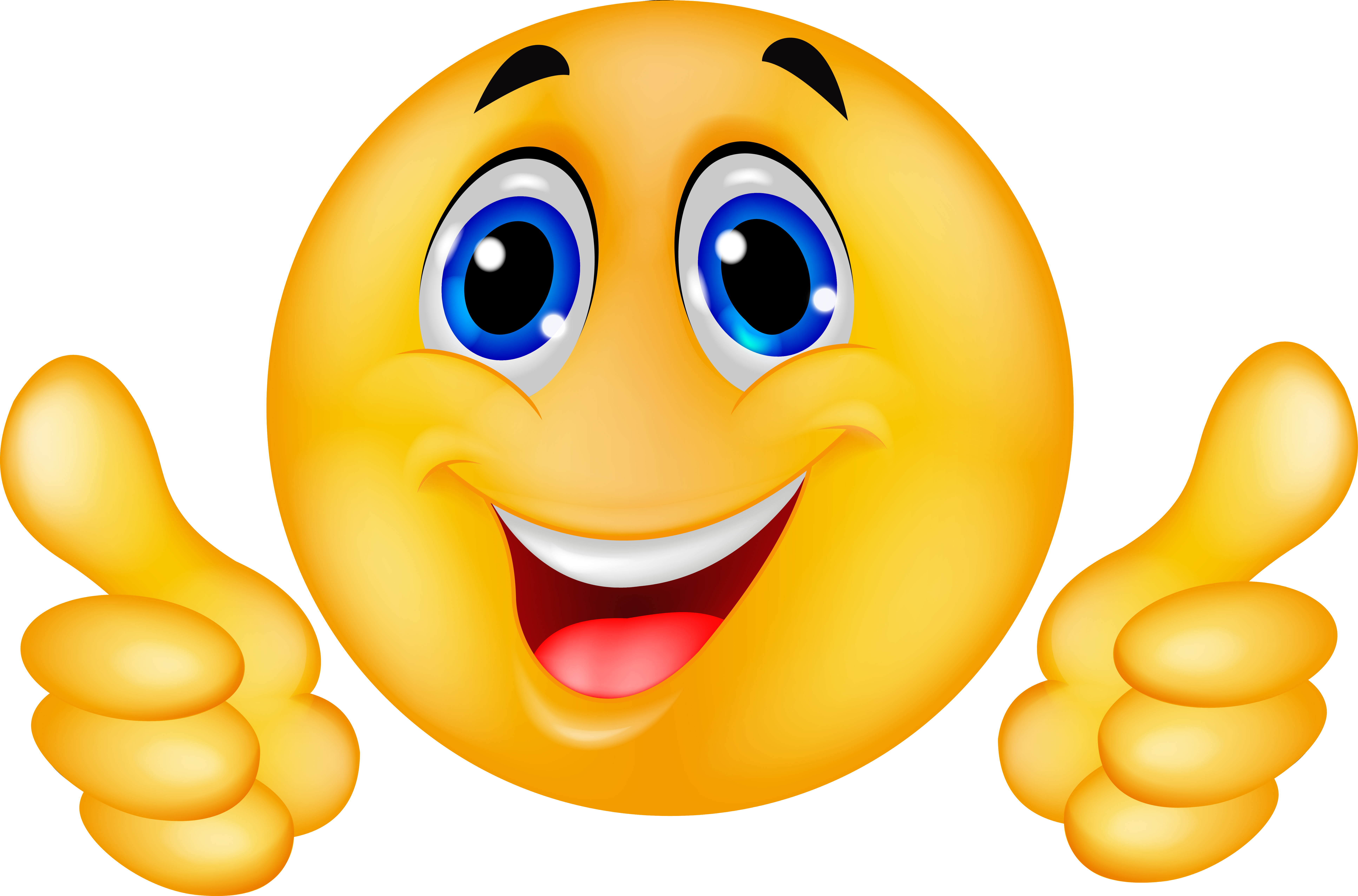 ___________________________________________________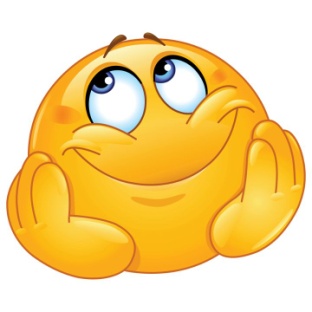 ___________________________________________________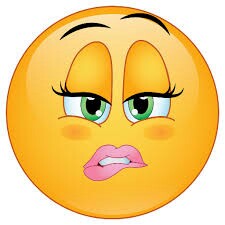 ___________________________________________________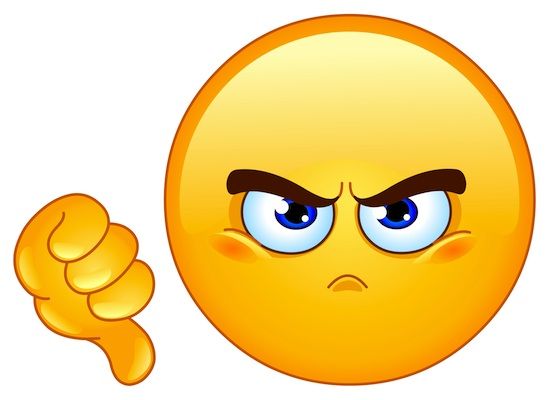 ___________________________________________________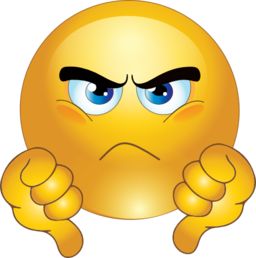 ___________________________________________________AWer ist das?Toll!BWer bist du?Deutsch.CWo wohnst du?Das ist Martin.DWoher kommen Sie?17 Jahre alt.EWelche Sprache sprichst du?Deutscher.FWie ist deine Telefonnummer?Ich bin Maria.GWie ist deine Adresse?Aus Deutschland.HWie geht es dir?0543 123 45 67IWie alt bist du?In Berlin.JWas ist deine Nationalität?Goethestraβe 5